LGFA Interfirms Blitz Saturday 8th October 2022GAA National Games Development Centre, Abbotstown, DublinEntry Form	Organisation: _________________________________ County:______________________Contact Name: _________________________________________________Phone 	______________________ (Work)      ______________________ (Mobile)Email:    	____________________________________________________________Mobile and email must be provided Please note your contact details will be held on file by the LGFA until completion of the Interfirms event for the purpose of forwarding relevant information to you relating to the event i.e. date, venue, timing, car parking, etc.Team Colours: (i)  _________________________________________________________                         (ii) _____________________________________________  Section You Want to Enter:      Recreational	 		Competitive Please note each team must bring 2 sets of different coloured jerseys, or bibs, and 2 colour sets must be provided above.  Entry fee of €100 to be returned with this form not later than Friday 16th September 2022Payment details (will not be taken until your Place Confirmed in Competition)Cheque:  			(made payable to Ladies Gaelic Football Association)Credit Card: Card Number: ____________________________________________Expiry Date:	    _____________		Sec Code: ___________Signed: _________________________________  	Date: 	_______________________________Please submit to: Vinny Whelan, LGFA, Croke Park, Dublin 3, vincent.whelan@lgfa.ie     0871821668Please ensure that you have fully completed form and you have entered the correct section.       Submission of this form does not guarantee a place.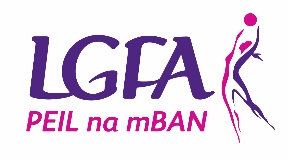 